关于中医药分委会2020年硕士研究生复试工作安排的通知（学生版）    2020年硕士研究生的复试工作即将开始，根据学校相关规定，结合我分委会实际情况，将在5月11日-5月18日开展复试工作。现将有关安排通知如下：一、第一志愿复试资格确定原则及复试内容（一）第一志愿复试考生名单达到我校复试分数线的考生，根据考生所报考的学位评定分委员会和专业方向，按照总分进行排名(同一专业的学术学位和专业学位考生分别排序)，按照以下原则确定报考专业第一志愿复试资格：1.招生计划=1时，按照1:3的比例确定进入复试的考生；2.招生计划=2时，按照1:2的比例确定进入复试的考生；3.招生计划≥3时，按照约1：1.5的比例确定进入复试的考生。请各位考生自行查看复试资格信息，未达到我校复试基本线考生不能参加我校2020年硕士复试、调剂及录取。（二）复试测试时间及复试时间1.复试测试时间：2020年5月11日。具体时间由各复试组安排。    2.复试时间：2020年5月12日-2020年5月13日（以复试组通知为准）（三）复试内容1.考生综合素质（共100分）重点考核考生对国家时政的了解、学术的认知水平及道德品质等综合素质。采取抽题问答形式进行，共100分。2.外语应用能力（共100分）重点考查考生外语应用能力，采取抽题问答形式进行，共100分。3.专业基础能力（共100分）重点考查考生对专业知识、专业基础知识以及对专业前沿知识了解，采取抽题问答形式进行，满分100分。4.临床技能或科研能力（共100分）临床技能考核：主要针对报考中医学专业学位的考生进行，以中医学本科生实习结束应具备的基本临床技能水平为考核标准。采取抽题问答形式进行，满分100分。科研能力考核：主要针对报考学术学位、中药学专业学位的考生进行。重点考查考生对本专业的科研热情以及所具备的知识结构、综合分析和解决实际问题的能力，采取抽题问答形式进行，满分100分。5.成绩计算方法（1）入学总成绩实行百分制（满分100分），其中初试成绩占60%、复试成绩占40%，计分四舍五入取整。（2）复试成绩满分400分，由考生综合素质100分，外语应用能力100分，专业基础能力100分，临床技能或科研能力100分构成。计分四舍五入取整。二、考生复试所需设备我校远程复试平台为“中国移动云考场视听系统”，备用平台为腾讯会议系统，复试前考生须提前学习、熟悉操作流程。考生以双机位模式参加复试，请提前准备好远程复试所需的硬件设备并下载安装相关软件，复试前按相关通知要求进行测试，以保证复试正常进行。（一）硬件要求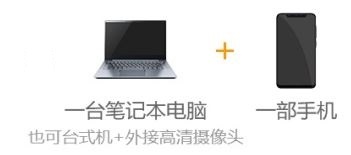   主机位为笔记本电脑，用于面试。辅助机位（二机位）为智能手机（目前只开通安卓版本），用于监控面试环境。（二）软件要求“中国移动云考场视听系统”为主用复试平台，腾讯会议为备用平台软件。请考生在主机位、辅助机位（二机位）设备上均安装软件，（具体详见考生操作手册）。腾讯会议软件的使用，参照腾讯会议官网的软件使用说明操作。请提前为电脑、手机充电，确保复试期间各个设备电量充足。如不具备远程复试条件或不能操作系统，请及时联系院系。（三）网络环境具备有线、无线（Wi-Fi）和畅通的4G网络中的两个以上，保证网络良好能满足复试要求。如使用电脑，建议通过网线接入网络进行面试，并确保摄像头和麦克运行正常。三、考生复试注意事项（一）考生应当自觉服从考试工作人员管理，严格遵从考试工作人员关于网络远程复试考场入场、离场、打开视频等指令，不得以任何理由妨碍考试工作人员履行职责，不得扰乱网络远程复试考场及相关场所的秩序。（二）考生必须凭本人《准考证》和有效居民身份证参加网络远程复试，并主动配合身份验证核查等。（三）复试环境要求考生应选择独立安静房间（居家或者宿舍）独自参加网络远程复试，严禁在培训机构、网吧等进行。复试期间，复试场地要做到相对独立，环境要整洁、明亮、安静，不逆光。手机请设置为电话“免干扰模式”。复试全程只允许考生一人在面试房间，禁止他人进出，也不允许出现其他声音。复试期间视频背景必须是真实环境，不允许使用虚拟背景、更换视频背景等。复试期间不允许采用任何方式变声、更改人像。（四）个人仪表要求面试过程要注意仪容仪表干净整洁、言语礼貌等，应保证面部清晰可见，不得佩戴帽子、耳机、耳饰、口罩等，头发不可遮挡耳朵。面试时，考生应全程正面朝向摄像头并保持坐姿端正，保证头肩部及双手出现在视频画面正中间。面试过程中不得随意转换视频连接界面。（五）设备摆放和设置要求复试前按要求安装调试好设备。考生端两台设备开启摄像头，考前逐一360°环绕展示考试房间内情况，电脑作为主机位，自带或外接摄像头对准考生坐姿上半身；另一部手机作为辅助机位（二机位），放在考生侧后方1-2米处，摄像头从考生后方成45°拍摄，要保证考试全程中考生的考试屏幕能清晰地被复试专家看到。设备调试完成后，关闭可能影响面试的应用程序。面试系统音频视频必须全程开启。（六）复试是国家研究生招生考试的重要组成部分，考生应确保提交材料真实和复试过程诚信。不得由他人替考，不得接受他人或机构等以任何方式助考。复试过程中，严禁拍照、截屏、录音、录屏、录像和网络直播等，禁止以任何形式泄露或对外发布复试相关内容和信息，若有违反，视同作弊。对复试过程私自违规录音、录屏、录像等获得的内容在监督复议时不予采纳。（七）在复试过程中如发现考生存在违规行为，一经查实，即按照《国家教育考试违规处理办法》等规定严肃处理，取消录取资格，记入《国家教育考试考生诚信档案》。（八）复试期间，如发生设备或网络故障，请立即调整手机设置，保持联系电话畅通，并及时联系工作人员。四、考生复试材料及用品（一）复试前提交材料复试考生材料须于复试前以邮件形式提交原件扫描件PDF或照片（放在word中压缩成PDF），文件名称：专业名称+考生编号（15位）+考生姓名。请于2020年5月10日20：00前发送至各复试组接收邮箱，邮箱地址详见附表。考生需确保提交材料真实和复试过程诚信，材料原件于入学复查时再核对。PDF材料清单（请按顺序合集，整合成1个PDF）：1.往届本科考生：身份证、初试准考证、复试通知书、教育部学历证书电子注册备案表、带章本科成绩单、获奖证书或科研成果证明等。2.应届本科考生：身份证、初试准考证、复试通知书、教育部学籍在线验证报告、带章本科成绩单、获奖证书或科研成果证明等。（报考大学生退役士兵专项计划的考生，除上述材料外，还需《入伍批准书》和《退出现役证》原件和复印件）。3.同等学力等考生：身份证、初试准考证、复试通知书、专科毕业证、带章大学本科主干课程成绩单或届时可毕业证明、获奖证书或科研成果证明等。各组材料材料发送邮箱（二）复试时所用材料1.准考证。2.复试通知书。3.二代居民身份证。4.签字笔和空白纸若干。5.院系要求的其他考试用品或材料。五、复试要求1.所有考生必须按照复试通知要求和院系安排参加复试，无故不遵守规定时间和复试安排一律取消复试及可录取资格。2.诚信复试：（1）在法律规定的国家考试中，组织作弊的行为；为他人实施组织作弊提供作弊器材或者其他帮助的行为；为实施考试作弊行为，向他人非法出售或者提供考试的试题、答案的行为；代替他人或者让他人代替自己参加考试的行为都将触犯刑法。（2）复试过程中有违规行为的考生，一经查实，即按照规定严肃处理，取消录取资格。入学后3个月内，我校将按照《普通高等学校学生管理规定》对所有考生进行全面复查，复查不合格的，取消学籍；情节严重的，移交有关部门调查处理。3.复试是国家研究生招生考试的一部分，复试内容属于国家秘密，禁止以任何形式对外泄露或发布复试相关内容和信息。复试过程中考生禁止录音、录像、录屏、直播和投屏。复试全程只允许考生一人在复试房间，禁止他人进出。若有违反，视同违规。4.复试前应关闭移动设备通话、录屏、外放音乐、闹钟等可能影响面试的应用程序。5.复试过程中，考生须正对第一机位摄像头，坐姿端正，保证视频呈现清晰的面部和双手图像。不化浓妆，不戴饰品，头发不得遮挡面部，露出双耳。6.考生需要做好充足准备，保证设备电量充足，网络连接正常。六、录取说明（一）录取原则各复试小组考生入学总成绩排名为录取唯一原则，确定拟录取名单并进行公示。有以下情况之一者将取消录取资格，本组其它考生按入学总成绩排名顺录。Ø（1）不符合报考条件者；Ø（2）复试阶段有违纪行为者；Ø（3）政治思想审核不合格者；Ø（4）入学总成绩或复试成绩换算为百分制后低于60 分者；Ø（5）不同意复试小组调配导师者；    Ø（6）自愿放弃录取资格者。（二）导师原则采取双向选择和内部调配相结合的原则确定导师。具体实施：复试结束后，根据本学科招生计划数，按入学总成绩排名依次确定入围考生名单，由导师与考生进行双向选择，达成一致意见者即确定导师，双向选择落空的考生由复试小组指定导师。（三）录取类型复试录取严格按照考生第一志愿专业录取，不得更改研究方向及学位类型录取。根据国家文件要求，第一志愿报考临床医学、口腔医学、中医学学术学位的硕士研究生不得录取为临床医学、口腔医学、中医学专业学位。              南方医科大学中医药学学位评定分委员会                        2020年5月7日组别时间中医专硕-针推骨伤外科组5月12日14：00开始中药专硕组5月12日16：30开始中医专硕-中西医结合临床组5月12日 14：00开始中医专硕-内科全科组5月12日14：00开始中医学术组5月13日 08：30开始中西医结合学术组5月13日 08：30开始中药学术组5月13日 08：30开始序号组别负责人资料发送邮箱1中医学术组谌老师276721161@qq.com2中西医结合学术组廖老师shangyisure@163.com3中药学术组曹老师huizizheng@hotmail.com4中医专硕-内科全科组陈老师876072054@qq.com5中医专硕-针推骨伤外科组潘老师pandongmei1228@126.com6中医专硕-中西医结合临床组刘老师liuyi099@163.com7中药专硕组江老师cuipingjiangcpu@163.com